О внесении изменений в Указ Губернатора Смоленской области от 14.05.2019  № 36П о с т а н о в л я ю:Внести в пункт 1 Указа Губернатора Смоленской области от 14.05.2019  № 36 «Об утверждении членов Общественной палаты Смоленской области» следующие изменения:1) позицию, касающуюся Алиева Фаика Закир оглы, изложить в следующей редакции:2) позицию, касающуюся Коротченко Антона Андреевича, изложить в следующей редакции:3) позицию, касающуюся Проскурниной Марины Георгиевны, изложить в следующей редакции:4) позицию, касающуюся Титова Игоря Евгеньевича, исключить;5) дополнить позицией следующего содержания:А.В. Островский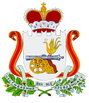 У К А ЗГУБЕРНАТОРА СМОЛЕНСКОЙ ОБЛАСТИот 02.07.2021 № 71«Алиев Фаик Закир оглы- председатель Совета региональной общественной ассоциации «Национальный Конгресс Смоленской области»; «Коротченко Антон Андреевич - окружной координатор Всероссийского общественного движения «Волонтеры-медики» в Центральном федеральном округе»;«Проскурнина Марина Георгиевна- главный редактор смоленского областного государственного унитарного предприятия  «Центральная объединенная редакция»;«ЯкимовСергей Сергеевич- директор, главный редактор общества с ограниченной ответственностью «Информационно-издательский центр «Рабочий путь».